	Tak jsme pouštěli draka!	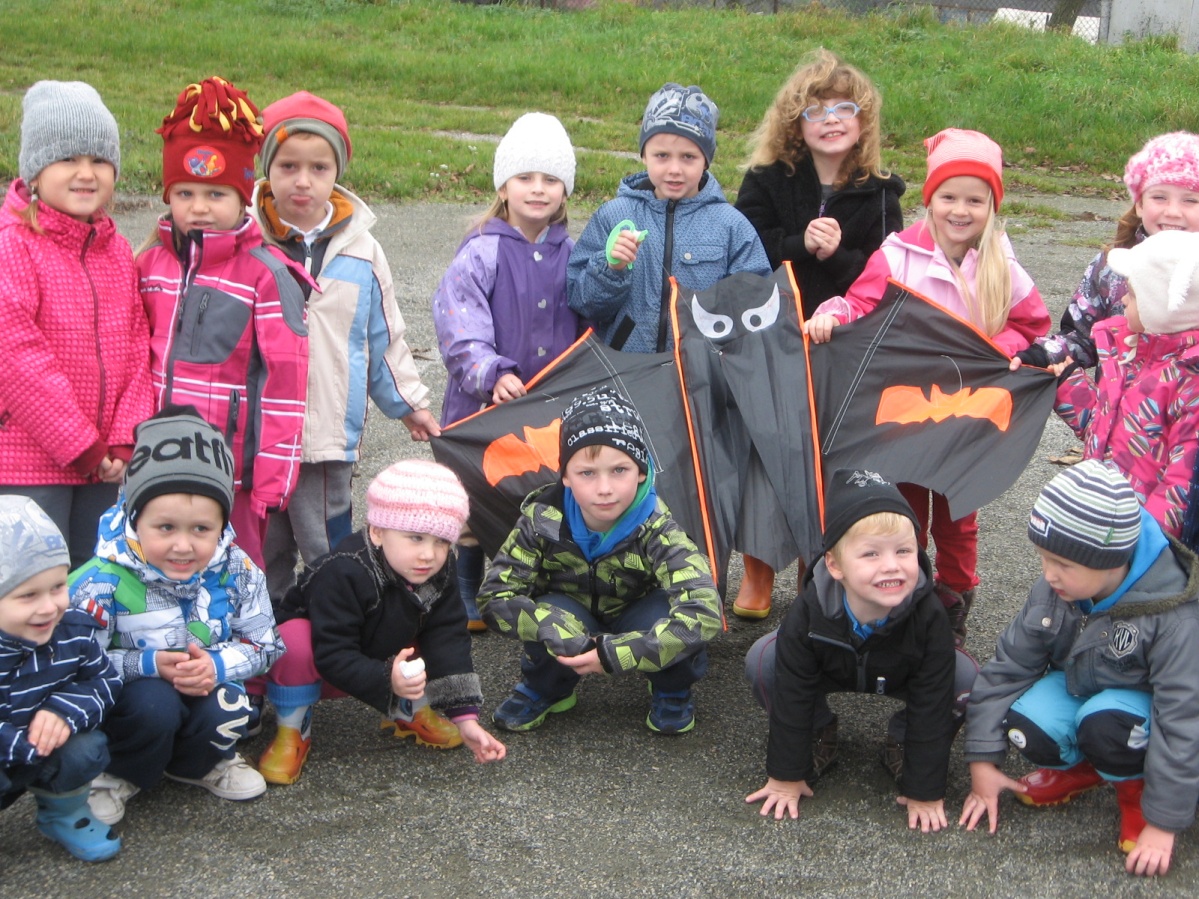 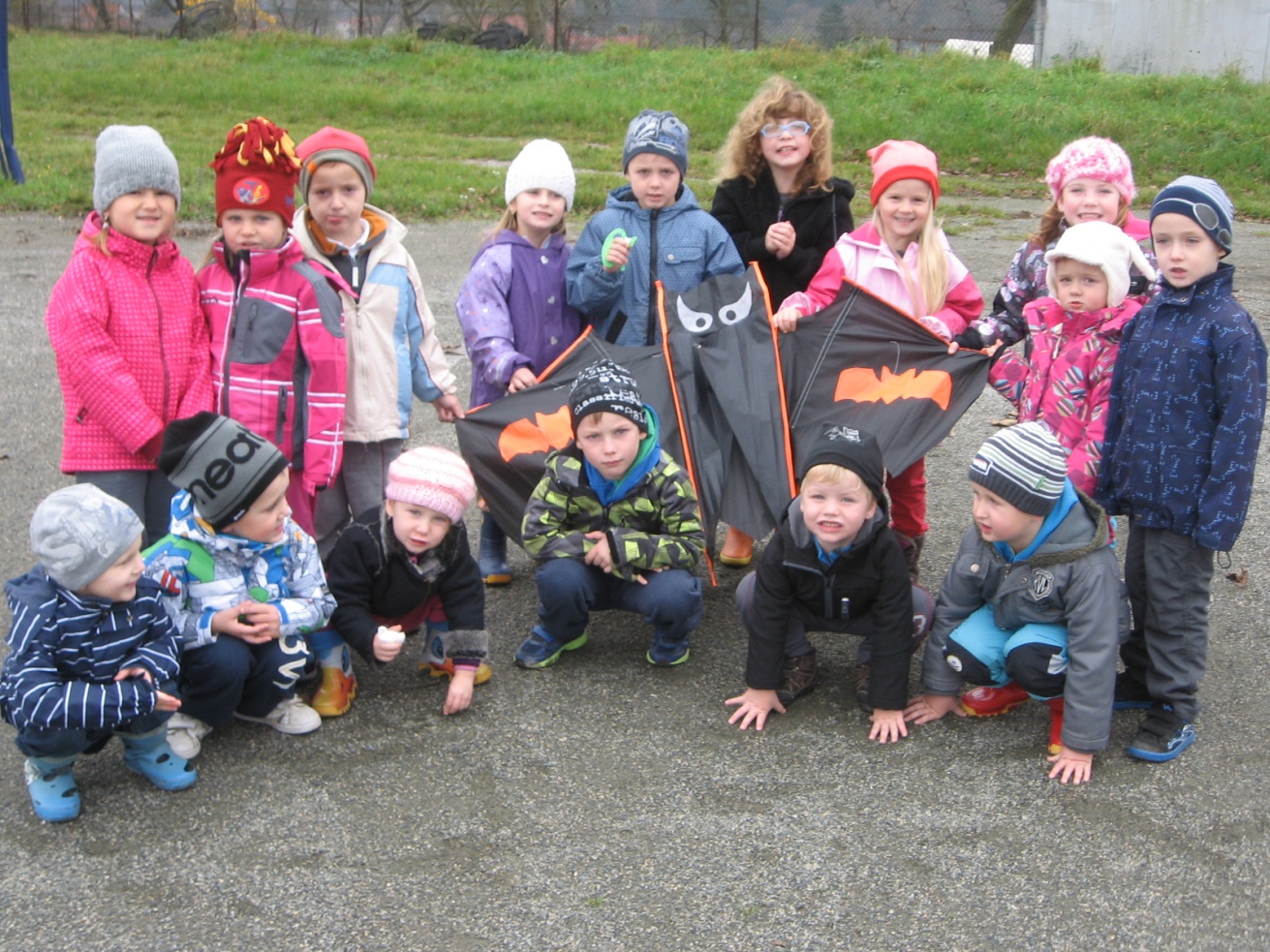 Náš drak vypadal strašidelně, ale my se nebáli!